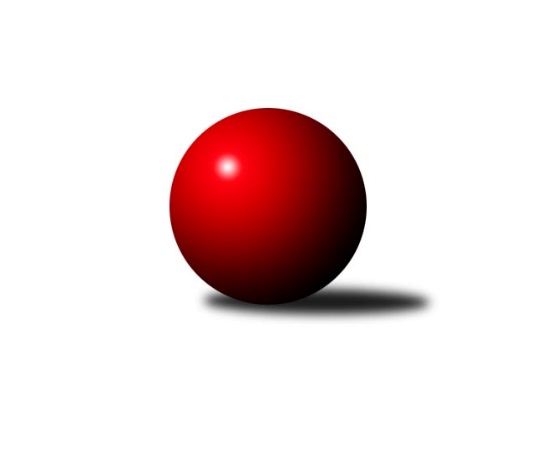 Č.13Ročník 2008/2009	20.7.2008Nejlepšího výkonu v tomto kole: 3407 dosáhlo družstvo: TJ Rostex Vyškov ˝A˝3. KLM C 2008/2009Výsledky 13. kolaSouhrnný přehled výsledků:TJ Rostex Vyškov ˝A˝	- TJ Spartak Přerov ˝B˝		dohrávka		31.1.SK Camo Slavičín ˝A˝	- SKK Jeseník ˝A˝		dohrávka		31.1.TJ Horní Benešov ˝A˝	- HKK Olomouc ˝B˝		dohrávka		31.1.TJ Zbrojovka Vsetín ˝A˝	- TJ  Krnov ˝A˝		dohrávka		31.1.TJ Sokol Michálkovice ˝A˝	- TJ Opava ˝B˝		dohrávka		31.1.KK Zábřeh ˝B˝	- TJ Sokol KARE Luhačovice ˝B˝		dohrávka		31.1.HKK Olomouc ˝B˝	- TJ Sokol Michálkovice ˝A˝	3:5	3174:3181	12.0:12.0	7.2.TJ Spartak Přerov ˝B˝	- KK Zábřeh ˝B˝	3:5	3349:3361	13.0:11.0	7.2.TJ  Krnov ˝A˝	- SK Camo Slavičín ˝A˝	2:6	3085:3234	9.5:14.5	7.2.SKK Jeseník ˝A˝	- TJ Horní Benešov ˝A˝	2.5:5.5	3060:3065	11.5:12.5	7.2.TJ Sokol KARE Luhačovice ˝B˝	- TJ Zbrojovka Vsetín ˝A˝	7:1	3338:3088	15.0:9.0	7.2.TJ Opava ˝B˝	- TJ Rostex Vyškov ˝A˝	1:7	3128:3259	8.5:15.5	7.2.TJ  Krnov ˝A˝	- SKK Jeseník ˝A˝	2:6	3156:3223	10.0:14.0	14.2.TJ Rostex Vyškov ˝A˝	- HKK Olomouc ˝B˝	5:3	3315:3152	15.0:9.0	14.2.SK Camo Slavičín ˝A˝	- TJ Sokol KARE Luhačovice ˝B˝	5:3	3251:3110	16.0:8.0	14.2.TJ Zbrojovka Vsetín ˝A˝	- TJ Spartak Přerov ˝B˝	2:6	2980:3045	9.0:15.0	14.2.TJ Sokol Michálkovice ˝A˝	- TJ Horní Benešov ˝A˝	6:2	2830:2821	12.5:11.5	14.2.KK Zábřeh ˝B˝	- TJ Opava ˝B˝	6:2	3169:3111	14.0:10.0	14.2.HKK Olomouc ˝B˝	- KK Zábřeh ˝B˝	3:5	3193:3252	12.0:12.0	28.2.TJ Spartak Přerov ˝B˝	- SK Camo Slavičín ˝A˝	6:2	3304:3278	12.0:12.0	28.2.SKK Jeseník ˝A˝	- TJ Sokol Michálkovice ˝A˝	6:2	3125:2969	14.0:10.0	28.2.TJ Sokol KARE Luhačovice ˝B˝	- TJ  Krnov ˝A˝	6:2	3283:3205	17.0:7.0	28.2.TJ Opava ˝B˝	- TJ Zbrojovka Vsetín ˝A˝	7:1	3074:2872	18.0:6.0	28.2.TJ Horní Benešov ˝A˝	- TJ Rostex Vyškov ˝A˝	1:7	3201:3314	7.5:16.5	1.3.TJ  Krnov ˝A˝	- TJ Spartak Přerov ˝B˝	5:3	3225:3172	13.5:10.5	7.3.TJ Rostex Vyškov ˝A˝	- TJ Sokol Michálkovice ˝A˝	7:1	3338:3184	14.5:9.5	7.3.TJ Sokol KARE Luhačovice ˝B˝	- SKK Jeseník ˝A˝	5:3	3292:3245	13.0:11.0	7.3.SK Camo Slavičín ˝A˝	- TJ Opava ˝B˝	4:4	3236:3187	14.0:10.0	7.3.TJ Zbrojovka Vsetín ˝A˝	- HKK Olomouc ˝B˝	3:5	3057:3060	10.0:14.0	7.3.KK Zábřeh ˝B˝	- TJ Horní Benešov ˝A˝	1:7	3199:3251	11.0:13.0	7.3.HKK Olomouc ˝B˝	- SK Camo Slavičín ˝A˝	4:4	3165:3203	12.0:12.0	21.3.TJ Spartak Přerov ˝B˝	- TJ Sokol KARE Luhačovice ˝B˝	6:2	3328:3182	17.5:6.5	21.3.SKK Jeseník ˝A˝	- TJ Rostex Vyškov ˝A˝	3:5	3074:3185	8.5:15.5	21.3.TJ Horní Benešov ˝A˝	- TJ Zbrojovka Vsetín ˝A˝	7:1	3297:3122	17.0:7.0	21.3.TJ Sokol Michálkovice ˝A˝	- KK Zábřeh ˝B˝	2:6	2807:2904	9.0:15.0	21.3.TJ Opava ˝B˝	- TJ  Krnov ˝A˝	7:1	3192:2973	16.0:8.0	21.3.TJ Spartak Přerov ˝B˝	- SKK Jeseník ˝A˝	8:0	3372:3118	15.0:9.0	28.3.TJ  Krnov ˝A˝	- HKK Olomouc ˝B˝	7:1	3184:3013	16.5:7.5	28.3.TJ Sokol KARE Luhačovice ˝B˝	- TJ Opava ˝B˝	3:5	3350:3351	11.5:12.5	28.3.SK Camo Slavičín ˝A˝	- TJ Horní Benešov ˝A˝	5:3	3201:3181	13.0:11.0	28.3.TJ Zbrojovka Vsetín ˝A˝	- TJ Sokol Michálkovice ˝A˝	1:7	2906:3106	7.0:17.0	28.3.KK Zábřeh ˝B˝	- TJ Rostex Vyškov ˝A˝	2:6	3112:3176	12.5:11.5	28.3.TJ Rostex Vyškov ˝A˝	- TJ Zbrojovka Vsetín ˝A˝	4:4	3380:3249	12.5:11.5	4.4.HKK Olomouc ˝B˝	- TJ Sokol KARE Luhačovice ˝B˝	6:2	3117:3099	11.0:13.0	4.4.SKK Jeseník ˝A˝	- KK Zábřeh ˝B˝	2:6	2966:3097	9.5:14.5	4.4.TJ Horní Benešov ˝A˝	- TJ  Krnov ˝A˝	6:2	3221:3191	9.0:15.0	4.4.TJ Sokol Michálkovice ˝A˝	- SK Camo Slavičín ˝A˝	2:6	2875:2973	8.0:16.0	4.4.TJ Opava ˝B˝	- TJ Spartak Přerov ˝B˝	0:8	3084:3230	7.5:16.5	4.4.TJ Spartak Přerov ˝B˝	- HKK Olomouc ˝B˝	5:3	3228:3157	13.0:11.0	11.4.TJ  Krnov ˝A˝	- TJ Sokol Michálkovice ˝A˝	8:0	3184:3041	18.0:6.0	11.4.TJ Sokol KARE Luhačovice ˝B˝	- TJ Horní Benešov ˝A˝	6:2	3396:3331	13.0:11.0	11.4.SK Camo Slavičín ˝A˝	- TJ Rostex Vyškov ˝A˝	5:3	3234:3219	11.0:13.0	11.4.TJ Zbrojovka Vsetín ˝A˝	- KK Zábřeh ˝B˝	6:2	3054:3043	15.0:9.0	11.4.TJ Opava ˝B˝	- SKK Jeseník ˝A˝	6:2	3216:3069	18.0:6.0	11.4.TJ Rostex Vyškov ˝A˝	- TJ  Krnov ˝A˝	5:3	3204:3195	13.0:11.0	25.4.HKK Olomouc ˝B˝	- TJ Opava ˝B˝	7:1	3209:3157	15.5:8.5	25.4.SKK Jeseník ˝A˝	- TJ Zbrojovka Vsetín ˝A˝	8:0	       kontumačně		25.4.TJ Horní Benešov ˝A˝	- TJ Spartak Přerov ˝B˝	7:1	3234:3065	14.0:10.0	25.4.TJ Sokol Michálkovice ˝A˝	- TJ Sokol KARE Luhačovice ˝B˝	6.5:1.5	2886:2807	13.0:11.0	25.4.KK Zábřeh ˝B˝	- SK Camo Slavičín ˝A˝	2:6	3138:3199	9.0:15.0	25.4.Tabulka družstev:	1.	TJ Sokol KARE Luhačovice ˝B˝	0	0	0	0	0.0 : 0.0 	0.0 : 0.0 	 0	0	2.	TJ  Krnov ˝A˝	0	0	0	0	0.0 : 0.0 	0.0 : 0.0 	 0	0	3.	TJ Spartak Přerov ˝B˝	0	0	0	0	0.0 : 0.0 	0.0 : 0.0 	 0	0	4.	TJ Opava ˝B˝	0	0	0	0	0.0 : 0.0 	0.0 : 0.0 	 0	0	5.	SKK Jeseník ˝A˝	0	0	0	0	0.0 : 0.0 	0.0 : 0.0 	 0	0	6.	SK Camo Slavičín ˝A˝	0	0	0	0	0.0 : 0.0 	0.0 : 0.0 	 0	0	7.	TJ Zbrojovka Vsetín ˝A˝	0	0	0	0	0.0 : 0.0 	0.0 : 0.0 	 0	0	8.	TJ Horní Benešov ˝A˝	0	0	0	0	0.0 : 0.0 	0.0 : 0.0 	 0	0	9.	TJ Sokol Michálkovice ˝A˝	0	0	0	0	0.0 : 0.0 	0.0 : 0.0 	 0	0	10.	TJ Rostex Vyškov ˝A˝	0	0	0	0	0.0 : 0.0 	0.0 : 0.0 	 0	0	11.	KK Zábřeh ˝B˝	0	0	0	0	0.0 : 0.0 	0.0 : 0.0 	 0	0	12.	HKK Olomouc ˝B˝	0	0	0	0	0.0 : 0.0 	0.0 : 0.0 	 0	0Podrobné výsledky kola:	 HKK Olomouc ˝B˝	3174	3:5	3181	TJ Sokol Michálkovice ˝A˝	Leopold Jašek	122 	 122 	 122 	113	479 	 0.5:3.5 	 534 	 138	122 	 134	140	Michal Zych	Jiří Kropáč	129 	 120 	 152 	118	519 	 2:2 	 528 	 135	119 	 143	131	Petr Řepecký	Svatopluk Hopjan	144 	 115 	 119 	131	509 	 1:3 	 527 	 127	128 	 139	133	Josef Linhart	Milan Sekanina	119 	 154 	 124 	134	531 	 2:2 	 510 	 131	121 	 131	127	Tomáš Rechtoris	Josef Šrámek	139 	 129 	 141 	135	544 	 2.5:1.5 	 512 	 116	134 	 141	121	Václav Hrejzek	Jan Tögel	145 	 154 	 145 	148	592 	 4:0 	 570 	 135	149 	 140	146	Josef Jurášekrozhodčí: Nejlepší výkon utkání: 592 - Jan Tögel	 TJ Spartak Přerov ˝B˝	3349	3:5	3361	KK Zábřeh ˝B˝	Petr Vácha	134 	 166 	 129 	128	557 	 2:2 	 581 	 152	152 	 127	150	Tomáš Sádecký	Milan Kanda	158 	 138 	 151 	141	588 	 4:0 	 517 	 137	131 	 132	117	Milan Šula	Stanislav Beňa st.	153 	 145 	 142 	143	583 	 3:1 	 548 	 130	125 	 132	161	Josef Karafiát	Jiří Divila ml.	134 	 128 	 143 	122	527 	 2:2 	 551 	 133	152 	 132	134	Michal Weinlich	Dalibor Matyáš	143 	 135 	 153 	130	561 	 2:2 	 550 	 124	152 	 133	141	Václav Ondruch	Jiří Divila st.	139 	 143 	 133 	118	533 	 0:4 	 614 	 160	148 	 158	148	Martin Bieberlerozhodčí: Nejlepší výkon utkání: 614 - Martin Bieberle	 TJ  Krnov ˝A˝	3085	2:6	3234	SK Camo Slavičín ˝A˝	Bedřich Pluhař	146 	 157 	 124 	133	560 	 3:1 	 528 	 140	143 	 127	118	Pavel Sláma	Václav Eichler	127 	 114 	 133 	129	503 	 1:3 	 534 	 126	138 	 136	134	Tomáš Polášek	Vlastimil Kotrla	121 	 135 	 121 	110	487 	 1:3 	 542 	 137	138 	 118	149	František Novák	Jiří Jedlička	122 	 106 	 123 	123	474 	 0:4 	 574 	 133	158 	 135	148	Karel Ivaniš	Přemysl Žáček	125 	 152 	 145 	136	558 	 2:2 	 560 	 154	138 	 130	138	Pavel Pekárek	Štefan Šatek	146 	 110 	 123 	124	503 	 2.5:1.5 	 496 	 125	125 	 123	123	Petr Bařinkarozhodčí: Nejlepší výkon utkání: 574 - Karel Ivaniš	 SKK Jeseník ˝A˝	3060	2.5:5.5	3065	TJ Horní Benešov ˝A˝	Jiří Fárek	123 	 103 	 110 	140	476 	 1:3 	 507 	 127	127 	 124	129	Petr Kozák	Jakub Smejkal	126 	 114 	 130 	117	487 	 1:3 	 529 	 141	122 	 120	146	Vlastimil Skopalík	Michal Smejkal	125 	 135 	 145 	130	535 	 3.5:0.5 	 490 	 113	125 	 122	130	Bohuslav Čuba	Václav Smejkal	134 	 141 	 119 	141	535 	 3:1 	 477 	 132	110 	 126	109	Kamil Kubeša	Jiří Vrba	139 	 111 	 117 	143	510 	 2:2 	 510 	 124	136 	 136	114	Miroslav Petřek ml.	Petr Šulák	117 	 145 	 127 	128	517 	 1:3 	 552 	 133	155 	 119	145	Martin Bilíčekrozhodčí: Nejlepší výkon utkání: 552 - Martin Bilíček	 TJ Sokol KARE Luhačovice ˝B˝	3338	7:1	3088	TJ Zbrojovka Vsetín ˝A˝	Ladislav Daněk	149 	 151 	 143 	126	569 	 3:1 	 529 	 133	135 	 126	135	Břetislav Adamec	Milan Žáček	136 	 140 	 150 	125	551 	 4:0 	 458 	 125	114 	 119	100	Ivan Riedel	Jiří Martinů	128 	 135 	 139 	147	549 	 3:1 	 510 	 110	143 	 125	132	Tomáš Hambálek	Alois Valášek	134 	 143 	 148 	141	566 	 2:2 	 536 	 104	136 	 152	144	Miroslav Kubík	Vlastimil Červenka	124 	 153 	 137 	141	555 	 2:2 	 503 	 128	110 	 140	125	Lukáš Mišun	Jiří Konečný	139 	 126 	 158 	125	548 	 1:3 	 552 	 141	131 	 159	121	Milan Bělíčekrozhodčí: Nejlepší výkon utkání: 569 - Ladislav Daněk	 TJ Opava ˝B˝	3128	1:7	3259	TJ Rostex Vyškov ˝A˝	Aleš Staněk	137 	 131 	 128 	131	527 	 1:3 	 557 	 133	145 	 140	139	Petr Pevný	Pavel Hendrych	134 	 135 	 130 	123	522 	 2:2 	 544 	 157	132 	 120	135	Zdeněk Machala	Petr Bracek	154 	 145 	 141 	129	569 	 3:1 	 547 	 127	136 	 134	150	Miroslav Němec	Josef Němec *1	139 	 101 	 134 	113	487 	 1:3 	 537 	 151	119 	 121	146	Petr Matuška	Pavel Kovalčík	121 	 122 	 134 	117	494 	 1:3 	 504 	 125	129 	 135	115	Jan Večerka	Rudolf Haim	135 	 123 	 134 	137	529 	 0.5:3.5 	 570 	 135	140 	 154	141	Kamil Bednářrozhodčí: střídání: *1 od 49. hodu Milan JahnNejlepší výkon utkání: 570 - Kamil Bednář	 TJ  Krnov ˝A˝	3156	2:6	3223	SKK Jeseník ˝A˝	Bedřich Pluhař	141 	 131 	 133 	139	544 	 1:3 	 556 	 146	142 	 138	130	Jakub Smejkal	Jiří Jedlička	110 	 125 	 142 	136	513 	 2:2 	 499 	 124	129 	 120	126	Jiří Vrba	Vlastimil Kotrla	123 	 137 	 126 	129	515 	 1:3 	 549 	 132	148 	 145	124	Václav Smejkal	Štefan Šatek	129 	 114 	 120 	135	498 	 1:3 	 551 	 149	140 	 128	134	Michal Smejkal	Přemysl Žáček	148 	 144 	 134 	134	560 	 3:1 	 537 	 151	123 	 130	133	Petr Šulák	Václav Eichler	131 	 141 	 123 	131	526 	 2:2 	 531 	 139	133 	 119	140	Zdeněk Janoudrozhodčí: Nejlepší výkon utkání: 560 - Přemysl Žáček	 TJ Rostex Vyškov ˝A˝	3315	5:3	3152	HKK Olomouc ˝B˝	Petr Pevný	141 	 166 	 132 	140	579 	 4:0 	 485 	 121	133 	 114	117	Leopold Jašek	Zdeněk Machala	124 	 164 	 131 	136	555 	 3:1 	 531 	 153	144 	 122	112	Jiří Kropáč	Miroslav Němec	147 	 139 	 146 	152	584 	 4:0 	 462 	 119	112 	 113	118	Svatopluk Hopjan	Petr Matuška	141 	 147 	 105 	112	505 	 1:3 	 532 	 127	153 	 121	131	Milan Sekanina	Jan Večerka	139 	 124 	 144 	133	540 	 2:2 	 544 	 144	144 	 132	124	Josef Šrámek	Kamil Bednář	147 	 130 	 144 	131	552 	 1:3 	 598 	 134	157 	 163	144	Jan Tögelrozhodčí: Nejlepší výkon utkání: 598 - Jan Tögel	 SK Camo Slavičín ˝A˝	3251	5:3	3110	TJ Sokol KARE Luhačovice ˝B˝	František Novák	141 	 128 	 119 	123	511 	 2:2 	 512 	 126	138 	 115	133	Miroslav Hubáček	Tomáš Polášek	141 	 150 	 151 	133	575 	 4:0 	 500 	 140	123 	 134	103	Ladislav Daněk	Karel Ivaniš	141 	 126 	 136 	144	547 	 4:0 	 493 	 107	115 	 132	139	Miroslav Hvozdenský	Libor Pekárek ml.	144 	 122 	 140 	124	530 	 1:3 	 550 	 138	123 	 144	145	Jiří Konečný	Pavel Pekárek	143 	 116 	 125 	130	514 	 2:2 	 520 	 135	124 	 123	138	Milan Žáček	Pavel Sláma	158 	 134 	 143 	139	574 	 3:1 	 535 	 136	149 	 125	125	Karel Máčalíkrozhodčí: Nejlepší výkon utkání: 575 - Tomáš Polášek	 TJ Zbrojovka Vsetín ˝A˝	2980	2:6	3045	TJ Spartak Přerov ˝B˝	Jiří Dolák	118 	 125 	 127 	113	483 	 0:4 	 527 	 132	136 	 130	129	Stanislav Beňa st.	Ivan Riedel	127 	 133 	 121 	114	495 	 1:3 	 519 	 134	120 	 126	139	Vladimír Sedláček	Miroslav Kubík *1	117 	 117 	 112 	122	468 	 0:4 	 516 	 129	123 	 124	140	Jakub Pleban	Lukáš Mišun	105 	 128 	 118 	137	488 	 2:2 	 500 	 128	114 	 125	133	Jiří Divila ml.	Břetislav Adamec	120 	 123 	 146 	139	528 	 3:1 	 513 	 119	136 	 130	128	Milan Kanda	Tomáš Hambálek	130 	 142 	 126 	120	518 	 3:1 	 470 	 105	123 	 115	127	Jiří Divila st. *2rozhodčí: střídání: *1 od 66. hodu Milan BělíčekNejlepší výkon utkání: 528 - Břetislav Adamec	 TJ Sokol Michálkovice ˝A˝	2830	6:2	2821	TJ Horní Benešov ˝A˝	Michal Zych	129 	 97 	 115 	135	476 	 3:1 	 476 	 108	127 	 114	127	Kamil Kovařík	Petr Řepecký	122 	 127 	 111 	110	470 	 1:3 	 474 	 123	112 	 117	122	Vlastimil Skopalík	Tomáš Rechtoris	111 	 126 	 116 	112	465 	 2.5:1.5 	 458 	 104	126 	 122	106	Bohuslav Čuba	Pavel Čech	119 	 115 	 108 	106	448 	 1:3 	 478 	 111	117 	 121	129	Petr Kozák	Václav Hrejzek	117 	 113 	 133 	119	482 	 3:1 	 456 	 114	120 	 112	110	Miroslav Petřek ml.	Josef Linhart	109 	 115 	 127 	138	489 	 2:2 	 479 	 119	140 	 113	107	Petr Dankovičrozhodčí: Nejlepší výkon utkání: 489 - Josef Linhart	 KK Zábřeh ˝B˝	3169	6:2	3111	TJ Opava ˝B˝	Václav Kupka	137 	 124 	 116 	137	514 	 2:2 	 519 	 129	122 	 122	146	Aleš Staněk	Tomáš Sádecký	129 	 119 	 146 	129	523 	 3:1 	 488 	 114	126 	 130	118	Petr Bracek	Michal Weinlich	128 	 137 	 129 	111	505 	 0:4 	 526 	 129	139 	 140	118	Rudolf Haim	Josef Karafiát	124 	 139 	 135 	127	525 	 2:2 	 521 	 136	126 	 124	135	Pavel Hendrych	Václav Ondruch	137 	 133 	 138 	124	532 	 4:0 	 521 	 134	132 	 133	122	Pavel Kovalčík	Martin Bieberle	135 	 140 	 139 	156	570 	 3:1 	 536 	 123	126 	 141	146	Josef Němecrozhodčí: Nejlepší výkon utkání: 570 - Martin Bieberle	 HKK Olomouc ˝B˝	3193	3:5	3252	KK Zábřeh ˝B˝	Leopold Jašek	130 	 143 	 103 	145	521 	 1:3 	 585 	 150	152 	 158	125	Michal Weinlich	Vladimír Kopp	159 	 139 	 157 	131	586 	 4:0 	 531 	 143	135 	 136	117	Tomáš Sádecký	Svatopluk Hopjan	115 	 126 	 124 	115	480 	 0:4 	 554 	 138	160 	 127	129	Josef Karafiát	Milan Sekanina	141 	 138 	 140 	144	563 	 2:2 	 532 	 148	149 	 117	118	Milan Šula	Josef Šrámek	136 	 123 	 143 	126	528 	 3:1 	 515 	 138	119 	 135	123	Václav Ondruch	Jan Tögel	114 	 130 	 140 	131	515 	 2:2 	 535 	 142	124 	 129	140	Martin Bieberlerozhodčí: Nejlepší výkon utkání: 586 - Vladimír Kopp	 TJ Spartak Přerov ˝B˝	3304	6:2	3278	SK Camo Slavičín ˝A˝	Jiří Divila st.	136 	 128 	 129 	149	542 	 1:3 	 575 	 139	142 	 153	141	Pavel Sláma	Vladimír Mánek	128 	 134 	 140 	140	542 	 3:1 	 543 	 126	154 	 134	129	Tomáš Polášek	Jakub Pleban	140 	 139 	 148 	126	553 	 2:2 	 537 	 148	122 	 125	142	Karel Ivaniš	Milan Kanda	139 	 132 	 145 	139	555 	 2:2 	 548 	 127	130 	 149	142	Libor Pekárek ml.	Stanislav Beňa st.	141 	 132 	 127 	115	515 	 2:2 	 518 	 148	109 	 124	137	Pavel Pekárek	Václav Mazur	122 	 167 	 171 	137	597 	 2:2 	 557 	 135	143 	 140	139	František Novákrozhodčí: Nejlepší výkon utkání: 597 - Václav Mazur	 SKK Jeseník ˝A˝	3125	6:2	2969	TJ Sokol Michálkovice ˝A˝	Zdeněk Janoud	109 	 133 	 170 	107	519 	 2:2 	 456 	 111	125 	 108	112	Michal Zych	Jakub Smejkal *1	117 	 115 	 123 	117	472 	 0:4 	 526 	 140	122 	 128	136	Petr Řepecký	Michal Smejkal	131 	 129 	 140 	126	526 	 3:1 	 518 	 116	124 	 139	139	Tomáš Rechtoris	Václav Smejkal	144 	 118 	 135 	141	538 	 3:1 	 493 	 116	132 	 126	119	Josef Linhart	Jiří Vrba	146 	 136 	 130 	157	569 	 4:0 	 471 	 105	121 	 126	119	Václav Hrejzek	Petr Šulák	133 	 115 	 115 	138	501 	 2:2 	 505 	 125	120 	 130	130	Josef Jurášekrozhodčí: střídání: *1 od 67. hodu Jiří VrbaNejlepší výkon utkání: 569 - Jiří Vrba	 TJ Sokol KARE Luhačovice ˝B˝	3283	6:2	3205	TJ  Krnov ˝A˝	Jiří Konečný	125 	 145 	 138 	126	534 	 2:2 	 544 	 153	115 	 135	141	Bedřich Pluhař	Milan Žáček	142 	 147 	 136 	144	569 	 3:1 	 530 	 112	134 	 143	141	Přemysl Žáček	Miroslav Hubáček	136 	 129 	 138 	155	558 	 4:0 	 500 	 117	126 	 130	127	Miroslav Šupák *1	Alois Valášek	134 	 136 	 152 	133	555 	 3:1 	 535 	 133	129 	 130	143	Vlastimil Kotrla	Vlastimil Červenka	151 	 130 	 130 	138	549 	 3:1 	 571 	 150	156 	 129	136	Jiří Jedlička	Miroslav Hvozdenský	143 	 118 	 147 	110	518 	 2:2 	 525 	 140	134 	 127	124	Štefan Šatekrozhodčí: střídání: *1 od 39. hodu Pavel JalůvkaNejlepší výkon utkání: 571 - Jiří Jedlička	 TJ Opava ˝B˝	3074	7:1	2872	TJ Zbrojovka Vsetín ˝A˝	Pavel Hendrych	132 	 121 	 131 	150	534 	 2:2 	 510 	 115	130 	 135	130	Tomáš Hambálek	Rudolf Haim	110 	 137 	 122 	111	480 	 4:0 	 426 	 95	111 	 116	104	Ivan Riedel	Petr Schwalbe	119 	 138 	 136 	122	515 	 3:1 	 494 	 126	130 	 128	110	Zoltán Bagári	Milan Jahn	111 	 130 	 121 	135	497 	 2:2 	 506 	 137	140 	 114	115	Miroslav Kubík	Petr Bracek	129 	 113 	 151 	132	525 	 3:1 	 499 	 118	139 	 117	125	Milan Bělíček	Pavel Kovalčík	120 	 147 	 130 	126	523 	 4:0 	 437 	 107	99 	 111	120	Petr Riedelrozhodčí: Nejlepší výkon utkání: 534 - Pavel Hendrych	 TJ Horní Benešov ˝A˝	3201	1:7	3314	TJ Rostex Vyškov ˝A˝	Petr Kozák	125 	 132 	 140 	112	509 	 0:4 	 573 	 139	160 	 153	121	Petr Pevný	Vlastimil Skopalík	130 	 140 	 121 	124	515 	 2:2 	 520 	 122	121 	 132	145	Zdeněk Machala	Martin Bilíček	133 	 132 	 136 	147	548 	 3:1 	 553 	 150	131 	 127	145	Miroslav Němec	Bohuslav Čuba	130 	 116 	 143 	136	525 	 1:3 	 535 	 152	120 	 123	140	Jan Večerka	Miroslav Petřek ml.	156 	 143 	 133 	138	570 	 0.5:3.5 	 585 	 157	148 	 142	138	Milan Svačina	Kamil Kovařík	140 	 154 	 114 	126	534 	 1:3 	 548 	 145	130 	 140	133	Kamil Bednářrozhodčí: Nejlepší výkon utkání: 585 - Milan Svačina	 TJ  Krnov ˝A˝	3225	5:3	3172	TJ Spartak Přerov ˝B˝	Bedřich Pluhař	129 	 136 	 115 	129	509 	 2:2 	 519 	 131	125 	 144	119	Petr Vácha	Martin Koraba	136 	 146 	 136 	144	562 	 3:1 	 532 	 128	131 	 138	135	Stanislav Beňa st.	Štefan Šatek	131 	 114 	 147 	121	513 	 1.5:2.5 	 540 	 146	132 	 141	121	Vladimír Mánek	Václav Eichler	147 	 131 	 131 	131	540 	 3:1 	 517 	 139	128 	 132	118	Jakub Pleban	Přemysl Žáček	126 	 158 	 130 	155	569 	 4:0 	 500 	 123	131 	 117	129	Jiří Divila st.	Jiří Jedlička	138 	 143 	 121 	130	532 	 0:4 	 564 	 148	148 	 132	136	Milan Kandarozhodčí: Nejlepší výkon utkání: 569 - Přemysl Žáček	 TJ Rostex Vyškov ˝A˝	3338	7:1	3184	TJ Sokol Michálkovice ˝A˝	Petr Pevný	136 	 152 	 148 	153	589 	 3:1 	 504 	 103	134 	 159	108	Michal Zych	Zdeněk Machala	136 	 131 	 145 	113	525 	 1.5:2.5 	 544 	 142	131 	 134	137	Petr Řepecký	Miroslav Němec	138 	 146 	 132 	153	569 	 2:2 	 556 	 139	144 	 142	131	Pavel Čech	Jan Večerka	132 	 144 	 151 	117	544 	 2:2 	 543 	 153	133 	 135	122	Josef Linhart	Milan Svačina	154 	 147 	 123 	132	556 	 4:0 	 505 	 128	131 	 116	130	Václav Hrejzek	Kamil Bednář	134 	 129 	 138 	154	555 	 2:2 	 532 	 120	136 	 144	132	Josef Jurášekrozhodčí: Nejlepší výkon utkání: 589 - Petr Pevný	 TJ Sokol KARE Luhačovice ˝B˝	3292	5:3	3245	SKK Jeseník ˝A˝	Jiří Konečný	139 	 159 	 127 	138	563 	 1:3 	 563 	 148	116 	 157	142	Zdeněk Janoud	Milan Žáček	146 	 142 	 141 	150	579 	 3:1 	 530 	 122	130 	 149	129	Jiří Vrba	Miroslav Hubáček	119 	 135 	 134 	129	517 	 1:3 	 547 	 134	137 	 127	149	Michal Smejkal	Alois Valášek	130 	 126 	 153 	138	547 	 1:3 	 577 	 143	149 	 139	146	Václav Smejkal	Jiří Martinů	135 	 135 	 145 	133	548 	 4:0 	 526 	 134	131 	 144	117	Petr Šulák	Ladislav Daněk	140 	 135 	 148 	115	538 	 3:1 	 502 	 123	132 	 122	125	Jiří Vrba *1rozhodčí: střídání: *1 od 91. hodu Petr  Šulák ml.Nejlepší výkon utkání: 579 - Milan Žáček	 SK Camo Slavičín ˝A˝	3236	4:4	3187	TJ Opava ˝B˝	František Novák	145 	 123 	 135 	137	540 	 1:3 	 537 	 129	127 	 140	141	Petr Wolf	Tomáš Polášek	136 	 141 	 145 	153	575 	 4:0 	 518 	 132	125 	 124	137	Petr Bracek	Karel Ivaniš	129 	 131 	 123 	128	511 	 2:2 	 519 	 122	138 	 136	123	Pavel Hendrych	Libor Pekárek ml.	119 	 146 	 138 	129	532 	 2:2 	 545 	 139	129 	 151	126	Aleš Staněk	Pavel Sláma	134 	 145 	 140 	148	567 	 4:0 	 510 	 120	128 	 121	141	Rudolf Haim	Pavel Pekárek	120 	 135 	 124 	132	511 	 1:3 	 558 	 144	132 	 145	137	Pavel Kovalčíkrozhodčí: Nejlepší výkon utkání: 575 - Tomáš Polášek	 TJ Zbrojovka Vsetín ˝A˝	3057	3:5	3060	HKK Olomouc ˝B˝	Jiří Dolák	134 	 128 	 137 	131	530 	 2:2 	 531 	 125	132 	 133	141	Leopold Jašek	Jaroslav Pokorný	137 	 126 	 118 	113	494 	 2:2 	 485 	 129	108 	 128	120	Vladimír Kopp	Miroslav Kubík	124 	 132 	 140 	128	524 	 2:2 	 503 	 127	137 	 116	123	Jiří Kropáč	Ivan Riedel	122 	 121 	 123 	126	492 	 1:3 	 495 	 125	126 	 113	131	Jan Tögel	Tomáš Hambálek	147 	 148 	 123 	109	527 	 2:2 	 520 	 120	121 	 141	138	Josef Šrámek	Milan Bělíček	132 	 119 	 110 	129	490 	 1:3 	 526 	 143	116 	 127	140	Milan Sekaninarozhodčí: Nejlepší výkon utkání: 531 - Leopold Jašek	 KK Zábřeh ˝B˝	3199	1:7	3251	TJ Horní Benešov ˝A˝	Michal Weinlich	122 	 155 	 117 	137	531 	 1:3 	 553 	 124	143 	 126	160	Kamil Kovařík	Tomáš Sádecký	127 	 141 	 153 	126	547 	 1:3 	 554 	 133	148 	 129	144	Vlastimil Skopalík	Milan Šula	133 	 133 	 134 	120	520 	 2:2 	 524 	 142	120 	 132	130	Bohuslav Čuba	Josef Karafiát	150 	 148 	 133 	127	558 	 4:0 	 534 	 149	142 	 119	124	Petr Kozák	Václav Ondruch	141 	 130 	 145 	118	534 	 2:2 	 539 	 151	135 	 137	116	Martin Bilíček	Martin Bieberle	141 	 125 	 121 	122	509 	 1:3 	 547 	 136	128 	 147	136	Miroslav Petřek ml.rozhodčí: Nejlepší výkon utkání: 558 - Josef Karafiát	 HKK Olomouc ˝B˝	3165	4:4	3203	SK Camo Slavičín ˝A˝	Leopold Jašek	131 	 145 	 118 	133	527 	 1:3 	 597 	 168	140 	 147	142	Tomáš Polášek	Vladimír Kopp	147 	 131 	 139 	98	515 	 3:1 	 518 	 142	127 	 118	131	Pavel Sláma	Jiří Kropáč	146 	 153 	 145 	127	571 	 3:1 	 514 	 122	127 	 122	143	Libor Pekárek ml.	Milan Sekanina	145 	 124 	 147 	112	528 	 3:1 	 501 	 121	114 	 133	133	František Novák	Josef Šrámek	113 	 130 	 126 	126	495 	 0:4 	 557 	 132	135 	 132	158	Pavel Pekárek	Jan Tögel	138 	 138 	 137 	116	529 	 2:2 	 516 	 123	119 	 142	132	Karel Ivanišrozhodčí: Nejlepší výkon utkání: 597 - Tomáš Polášek	 TJ Spartak Přerov ˝B˝	3328	6:2	3182	TJ Sokol KARE Luhačovice ˝B˝	Jiří Divila st.	118 	 137 	 125 	147	527 	 2:2 	 552 	 160	147 	 124	121	Milan Žáček	Vladimír Mánek	140 	 133 	 150 	130	553 	 3:1 	 513 	 125	117 	 140	131	Jiří Konečný	Vladimír Sedláček	139 	 138 	 161 	152	590 	 4:0 	 523 	 124	133 	 134	132	Alois Valášek	Jiří Kryl	143 	 136 	 127 	116	522 	 1.5:2.5 	 532 	 143	139 	 125	125	Ladislav Daněk	Stanislav Beňa st.	134 	 145 	 125 	145	549 	 3:1 	 543 	 118	137 	 144	144	Jiří Martinů	Milan Kanda	150 	 135 	 149 	153	587 	 4:0 	 519 	 129	127 	 118	145	Vlastimil Červenkarozhodčí: Nejlepší výkon utkání: 590 - Vladimír Sedláček	 SKK Jeseník ˝A˝	3074	3:5	3185	TJ Rostex Vyškov ˝A˝	Zdeněk Janoud	125 	 130 	 123 	116	494 	 0:4 	 601 	 134	151 	 157	159	Petr Pevný	Rostislav  Cundrla	130 	 96 	 168 	115	509 	 1.5:2.5 	 524 	 139	141 	 129	115	Jiří Chrastina	Michal Smejkal	128 	 135 	 129 	134	526 	 3:1 	 475 	 108	108 	 135	124	Miroslav Němec *1	Václav Smejkal	129 	 119 	 133 	122	503 	 0:4 	 554 	 150	131 	 148	125	Jan Večerka	Petr Šulák	145 	 131 	 141 	124	541 	 2:2 	 534 	 153	130 	 118	133	Milan Svačina	Jiří Vrba	140 	 116 	 120 	125	501 	 2:2 	 497 	 130	142 	 123	102	Kamil Bednářrozhodčí: střídání: *1 od 36. hodu Jiří TrávníčekNejlepší výkon utkání: 601 - Petr Pevný	 TJ Horní Benešov ˝A˝	3297	7:1	3122	TJ Zbrojovka Vsetín ˝A˝	Vlastimil Skopalík	128 	 126 	 147 	138	539 	 3:1 	 514 	 149	125 	 123	117	Ivan Riedel	Kamil Kovařík	128 	 156 	 141 	148	573 	 2:2 	 575 	 137	148 	 144	146	Tomáš Hambálek	Zdeněk Černý	130 	 136 	 137 	133	536 	 3:1 	 492 	 129	138 	 122	103	Zoltán Bagári	Bohuslav Čuba	138 	 143 	 115 	143	539 	 3:1 	 514 	 124	117 	 133	140	Miroslav Kubík	Petr Kozák	153 	 136 	 145 	132	566 	 4:0 	 506 	 137	117 	 125	127	Petr Riedel *1	Martin Bilíček	134 	 148 	 125 	137	544 	 2:2 	 521 	 117	128 	 128	148	Milan Bělíčekrozhodčí: střídání: *1 od 61. hodu Břetislav AdamecNejlepší výkon utkání: 575 - Tomáš Hambálek	 TJ Sokol Michálkovice ˝A˝	2807	2:6	2904	KK Zábřeh ˝B˝	Michal Zych	116 	 115 	 109 	115	455 	 0.5:3.5 	 488 	 129	115 	 124	120	Michal Weinlich	Petr Řepecký	132 	 116 	 113 	129	490 	 2:2 	 489 	 120	127 	 125	117	Tomáš Sádecký	Josef Linhart	132 	 122 	 118 	120	492 	 4:0 	 457 	 111	119 	 108	119	Josef Karafiát	Tomáš Rechtoris	124 	 114 	 108 	103	449 	 0:4 	 513 	 127	123 	 136	127	Václav Kupka	Václav Hrejzek	108 	 106 	 110 	118	442 	 1:3 	 481 	 110	133 	 126	112	Václav Ondruch	Josef Jurášek	117 	 126 	 109 	127	479 	 1.5:2.5 	 476 	 117	128 	 118	113	Martin Bieberlerozhodčí: Nejlepší výkon utkání: 513 - Václav Kupka	 TJ Opava ˝B˝	3192	7:1	2973	TJ  Krnov ˝A˝	Petr Bracek	143 	 126 	 123 	150	542 	 2:2 	 533 	 129	138 	 128	138	Bedřich Pluhař	Petr Wolf	105 	 157 	 146 	147	555 	 3:1 	 500 	 117	132 	 126	125	Štefan Šatek	Pavel Hendrych	143 	 136 	 128 	144	551 	 4:0 	 472 	 115	132 	 111	114	Martin Koraba	Rudolf Haim	129 	 118 	 129 	119	495 	 1.5:2.5 	 506 	 121	136 	 130	119	Vlastimil Kotrla	Aleš Staněk	139 	 125 	 140 	128	532 	 3.5:0.5 	 476 	 126	125 	 109	116	Přemysl Žáček	Pavel Kovalčík	139 	 119 	 130 	129	517 	 2:2 	 486 	 119	124 	 134	109	Václav Eichlerrozhodčí: Nejlepší výkon utkání: 555 - Petr Wolf	 TJ Spartak Přerov ˝B˝	3372	8:0	3118	SKK Jeseník ˝A˝	Jiří Divila ml.	137 	 140 	 145 	141	563 	 2:2 	 513 	 142	143 	 122	106	Jiří Vrba	Vladimír Mánek	123 	 143 	 139 	132	537 	 3:1 	 500 	 124	136 	 119	121	Zdeněk Janoud	Vladimír Sedláček *1	147 	 132 	 151 	149	579 	 2:2 	 565 	 134	151 	 154	126	Michal Smejkal	Jakub Pleban	138 	 137 	 139 	137	551 	 3:1 	 538 	 148	129 	 127	134	Václav Smejkal	Stanislav Beňa st.	138 	 152 	 134 	176	600 	 2:2 	 555 	 148	126 	 141	140	Petr Šulák	Milan Kanda	119 	 137 	 150 	136	542 	 3:1 	 447 	 120	114 	 124	89	Petr  Šulák ml.rozhodčí: střídání: *1 od 1. hodu Jiří Divila st.Nejlepší výkon utkání: 600 - Stanislav Beňa st.	 TJ  Krnov ˝A˝	3184	7:1	3013	HKK Olomouc ˝B˝	Bedřich Pluhař	130 	 131 	 128 	146	535 	 1:3 	 545 	 118	149 	 130	148	Leopold Jašek	Martin Koraba	123 	 126 	 132 	124	505 	 2:2 	 498 	 134	122 	 114	128	Jiří Kropáč	Vlastimil Kotrla	145 	 113 	 139 	143	540 	 3:1 	 483 	 110	122 	 119	132	Svatopluk Hopjan *1	Václav Eichler	120 	 130 	 125 	162	537 	 2.5:1.5 	 537 	 138	130 	 121	148	Jan Tögel	Přemysl Žáček	132 	 108 	 137 	136	513 	 4:0 	 467 	 122	100 	 119	126	Josef Šrámek	Jiří Jedlička	145 	 144 	 127 	138	554 	 4:0 	 483 	 133	130 	 106	114	Milan Sekaninarozhodčí: střídání: *1 od 31. hodu Vladimír KoppNejlepší výkon utkání: 554 - Jiří Jedlička	 TJ Sokol KARE Luhačovice ˝B˝	3350	3:5	3351	TJ Opava ˝B˝	Jiří Konečný	137 	 116 	 109 	137	499 	 1:3 	 553 	 141	143 	 147	122	Petr Wolf	Milan Žáček	145 	 129 	 142 	141	557 	 1.5:2.5 	 580 	 161	139 	 139	141	Petr Bracek	Jiří Martinů	145 	 123 	 147 	138	553 	 1:3 	 580 	 142	144 	 155	139	Pavel Hendrych	Alois Valášek	128 	 161 	 146 	158	593 	 3:1 	 542 	 140	127 	 142	133	Rudolf Haim	Ladislav Daněk	141 	 138 	 136 	140	555 	 3:1 	 533 	 159	119 	 134	121	Pavel Kovalčík	Vlastimil Červenka	137 	 131 	 143 	182	593 	 2:2 	 563 	 139	155 	 124	145	Jaromír Hendrychrozhodčí: Nejlepšího výkonu v tomto utkání: 593 kuželek dosáhli: Alois Valášek, Vlastimil Červenka	 SK Camo Slavičín ˝A˝	3201	5:3	3181	TJ Horní Benešov ˝A˝	Jiří Zimek	132 	 132 	 127 	123	514 	 2:2 	 537 	 127	157 	 110	143	Kamil Kovařík	Tomáš Polášek	126 	 128 	 131 	152	537 	 3:1 	 507 	 115	141 	 122	129	Vlastimil Skopalík	Libor Pekárek ml.	133 	 135 	 140 	111	519 	 1:3 	 552 	 147	147 	 131	127	Kamil Kubeša	Pavel Sláma	161 	 146 	 129 	129	565 	 4:0 	 513 	 130	138 	 118	127	Bohuslav Čuba	František Novák *1	140 	 116 	 115 	151	522 	 1:3 	 541 	 142	134 	 140	125	Petr Kozák	Pavel Pekárek	137 	 143 	 130 	134	544 	 2:2 	 531 	 130	120 	 143	138	Martin Bilíčekrozhodčí: střídání: *1 od 82. hodu Karel IvanišNejlepší výkon utkání: 565 - Pavel Sláma	 TJ Zbrojovka Vsetín ˝A˝	2906	1:7	3106	TJ Sokol Michálkovice ˝A˝	Ivan Riedel	140 	 133 	 125 	125	523 	 3:1 	 497 	 139	114 	 112	132	Michal Zych	Břetislav Adamec	110 	 118 	 139 	126	493 	 1:3 	 540 	 150	127 	 142	121	Petr Řepecký	Tomáš Hambálek	121 	 126 	 133 	127	507 	 1:3 	 549 	 144	120 	 150	135	Tomáš Rechtoris	Miroslav Kubík	107 	 128 	 107 	122	464 	 0:4 	 502 	 123	131 	 112	136	Josef Linhart	Lukáš Mišun	126 	 109 	 123 	109	467 	 1:3 	 533 	 120	145 	 133	135	Václav Hrejzek	Milan Bělíček	109 	 121 	 111 	111	452 	 1:3 	 485 	 125	111 	 120	129	Josef Jurášekrozhodčí: Nejlepší výkon utkání: 549 - Tomáš Rechtoris	 KK Zábřeh ˝B˝	3112	2:6	3176	TJ Rostex Vyškov ˝A˝	Michal Weinlich	122 	 138 	 133 	108	501 	 2:2 	 535 	 137	134 	 130	134	Petr Pevný	Tomáš Sádecký	132 	 141 	 141 	125	539 	 2:2 	 544 	 169	131 	 111	133	Zdeněk Machala	Josef Karafiát *1	124 	 138 	 124 	141	527 	 2:2 	 524 	 150	126 	 127	121	Jiří Trávníček	Václav Kupka	148 	 123 	 122 	152	545 	 2:2 	 552 	 143	145 	 132	132	Miroslav Němec	Václav Ondruch	123 	 134 	 134 	140	531 	 3:1 	 504 	 125	127 	 126	126	Milan Svačina	Martin Bieberle	96 	 142 	 113 	118	469 	 1.5:2.5 	 517 	 127	132 	 140	118	Jiří Chrastinarozhodčí: střídání: *1 od 31. hodu Milan ŠulaNejlepší výkon utkání: 552 - Miroslav Němec	 TJ Rostex Vyškov ˝A˝	3380	4:4	3249	TJ Zbrojovka Vsetín ˝A˝	Jiří Trávníček	173 	 137 	 154 	150	614 	 4:0 	 534 	 144	129 	 138	123	Tomáš Hambálek	Zdeněk Machala	158 	 133 	 125 	134	550 	 2:2 	 554 	 141	138 	 123	152	Ivan Riedel	Miroslav Němec	149 	 124 	 149 	139	561 	 1:3 	 555 	 133	129 	 152	141	Břetislav Adamec	Jan Večerka	124 	 148 	 123 	121	516 	 1:3 	 517 	 139	125 	 129	124	Jaroslav Pokorný	Michal Jelínek *1	137 	 139 	 137 	135	548 	 1.5:2.5 	 556 	 148	139 	 130	139	Milan Bělíček	Kamil Bednář	160 	 142 	 140 	149	591 	 3:1 	 533 	 164	120 	 117	132	Miroslav Kubíkrozhodčí: střídání: *1 od 3. hodu Milan SvačinaNejlepší výkon utkání: 614 - Jiří Trávníček	 HKK Olomouc ˝B˝	3117	6:2	3099	TJ Sokol KARE Luhačovice ˝B˝	Leopold Jašek	120 	 134 	 147 	135	536 	 2:2 	 531 	 143	141 	 114	133	Vlastimil Červenka	Josef Šrámek	129 	 138 	 134 	113	514 	 3:1 	 509 	 128	117 	 123	141	Milan Žáček	Jiří Kropáč	143 	 132 	 131 	138	544 	 3:1 	 482 	 116	123 	 137	106	Alois Valášek	Milan Sekanina	137 	 117 	 130 	107	491 	 1:3 	 530 	 128	133 	 149	120	Jiří Martinů	Vladimír Kopp	115 	 123 	 134 	124	496 	 0:4 	 520 	 121	129 	 138	132	Ladislav Daněk	Jan Tögel	154 	 129 	 121 	132	536 	 2:2 	 527 	 138	117 	 139	133	Jiří Konečnýrozhodčí: Nejlepší výkon utkání: 544 - Jiří Kropáč	 SKK Jeseník ˝A˝	2966	2:6	3097	KK Zábřeh ˝B˝	Petr Šulák	132 	 104 	 142 	123	501 	 2:2 	 506 	 116	127 	 130	133	Václav Kupka	Rostislav  Cundrla	118 	 141 	 112 	94	465 	 1:3 	 505 	 121	121 	 122	141	Tomáš Sádecký	Michal Smejkal	120 	 128 	 108 	125	481 	 1:3 	 543 	 140	123 	 144	136	Milan Šula	Václav Smejkal	137 	 135 	 142 	120	534 	 2.5:1.5 	 501 	 118	136 	 127	120	Josef Karafiát	Miroslav Setinský	135 	 123 	 123 	131	512 	 3:1 	 505 	 122	141 	 118	124	Václav Ondruch	Jaroslav Navrátil	129 	 120 	 113 	111	473 	 0:4 	 537 	 135	161 	 120	121	Martin Bieberlerozhodčí: Nejlepší výkon utkání: 543 - Milan Šula	 TJ Horní Benešov ˝A˝	3221	6:2	3191	TJ  Krnov ˝A˝	Petr Kozák	156 	 126 	 116 	131	529 	 3:1 	 510 	 135	122 	 143	110	Martin Koraba	Vlastimil Skopalík	124 	 116 	 130 	126	496 	 0:4 	 551 	 145	132 	 131	143	Bedřich Pluhař	Bohuslav Čuba	137 	 136 	 123 	145	541 	 2:2 	 507 	 126	140 	 124	117	Vlastimil Kotrla	Zdeněk Černý	153 	 124 	 133 	146	556 	 2:2 	 506 	 133	126 	 136	111	Václav Eichler	Kamil Kovařík	133 	 145 	 143 	152	573 	 2:2 	 544 	 143	149 	 118	134	Přemysl Žáček	Martin Bilíček	133 	 125 	 138 	130	526 	 0:4 	 573 	 139	135 	 143	156	Jiří Jedličkarozhodčí: Nejlepšího výkonu v tomto utkání: 573 kuželek dosáhli: Kamil Kovařík, Jiří Jedlička	 TJ Sokol Michálkovice ˝A˝	2875	2:6	2973	SK Camo Slavičín ˝A˝	Michal Zych *1	111 	 127 	 126 	116	480 	 0:4 	 554 	 128	149 	 151	126	Pavel Sláma	Petr Řepecký	112 	 108 	 101 	127	448 	 1:3 	 472 	 107	114 	 123	128	František Novák	Tomáš Rechtoris	114 	 124 	 135 	134	507 	 2:2 	 484 	 126	125 	 104	129	Libor Pekárek	Josef Linhart	123 	 127 	 117 	118	485 	 1:3 	 508 	 141	119 	 125	123	Tomáš Polášek	Václav Hrejzek	136 	 115 	 128 	119	498 	 2:2 	 511 	 124	126 	 124	137	Pavel Pekárek	Josef Jurášek	115 	 114 	 109 	119	457 	 2:2 	 444 	 121	102 	 114	107	Libor Pekárek ml.rozhodčí: střídání: *1 od 44. hodu Pavel ČechNejlepší výkon utkání: 554 - Pavel Sláma	 TJ Opava ˝B˝	3084	0:8	3230	TJ Spartak Přerov ˝B˝	Petr Bracek	120 	 139 	 125 	121	505 	 1:3 	 547 	 135	125 	 156	131	Vladimír Sedláček	Pavel Hendrych	126 	 113 	 145 	122	506 	 1:3 	 548 	 140	138 	 132	138	Vladimír Mánek	Pavel Kovalčík	117 	 115 	 131 	131	494 	 2:2 	 497 	 114	120 	 121	142	Jiří Divila st.	Rudolf Haim	144 	 134 	 124 	128	530 	 1.5:2.5 	 530 	 130	134 	 134	132	Jiří Kryl	Petr Wolf	139 	 129 	 124 	142	534 	 1:3 	 549 	 152	130 	 139	128	Jakub Pleban	Aleš Staněk	124 	 131 	 125 	135	515 	 1:3 	 559 	 150	138 	 144	127	Milan Kandarozhodčí: Nejlepší výkon utkání: 559 - Milan Kanda	 TJ Spartak Přerov ˝B˝	3228	5:3	3157	HKK Olomouc ˝B˝	Jiří Divila ml.	137 	 139 	 127 	118	521 	 2:2 	 522 	 142	129 	 111	140	Leopold Jašek	Vladimír Mánek	126 	 140 	 159 	144	569 	 2:2 	 565 	 142	154 	 135	134	Jiří Kropáč	Jiří Kryl *1	108 	 115 	 144 	138	505 	 2:2 	 524 	 130	128 	 143	123	Josef Šrámek	Jakub Pleban	141 	 123 	 118 	115	497 	 1:3 	 525 	 146	122 	 133	124	Vladimír Kopp	Stanislav Beňa st.	138 	 134 	 145 	137	554 	 3:1 	 529 	 128	129 	 134	138	Jan Tögel	Milan Kanda	152 	 141 	 126 	163	582 	 3:1 	 492 	 121	117 	 137	117	Svatopluk Hopjan *2rozhodčí: střídání: *1 od 61. hodu Jiří Divila st., *2 od 61. hodu Milan SekaninaNejlepší výkon utkání: 582 - Milan Kanda	 TJ  Krnov ˝A˝	3184	8:0	3041	TJ Sokol Michálkovice ˝A˝	Bedřich Pluhař	122 	 132 	 148 	139	541 	 3:1 	 500 	 119	135 	 131	115	Michal Zych	Martin Koraba	154 	 122 	 139 	127	542 	 4:0 	 525 	 140	121 	 138	126	Petr Řepecký	Vlastimil Kotrla	126 	 116 	 116 	125	483 	 3:1 	 476 	 122	108 	 124	122	Tomáš Rechtoris	Jiří Jedlička	143 	 138 	 129 	129	539 	 3:1 	 472 	 96	124 	 112	140	Josef Linhart	Přemysl Žáček	142 	 136 	 140 	131	549 	 2:2 	 533 	 152	141 	 110	130	Václav Hrejzek	Václav Eichler	130 	 137 	 121 	142	530 	 3:1 	 535 	 124	122 	 154	135	Josef Jurášekrozhodčí: Nejlepší výkon utkání: 549 - Přemysl Žáček	 TJ Sokol KARE Luhačovice ˝B˝	3396	6:2	3331	TJ Horní Benešov ˝A˝	Alois Valášek	119 	 154 	 150 	129	552 	 1:3 	 612 	 157	166 	 148	141	Kamil Kovařík	Milan Žáček	157 	 153 	 148 	135	593 	 3:1 	 546 	 126	163 	 123	134	Vlastimil Skopalík	Jiří Martinů	151 	 139 	 125 	138	553 	 2:2 	 549 	 121	160 	 141	127	Michal Vavrák	Ladislav Daněk	132 	 154 	 160 	140	586 	 3:1 	 531 	 121	122 	 141	147	Bohuslav Čuba	Vlastimil Červenka	146 	 137 	 119 	139	541 	 1:3 	 570 	 150	153 	 136	131	Martin Bilíček	Jiří Konečný	135 	 146 	 150 	140	571 	 3:1 	 523 	 130	138 	 107	148	Petr Kozákrozhodčí: Nejlepší výkon utkání: 612 - Kamil Kovařík	 SK Camo Slavičín ˝A˝	3234	5:3	3219	TJ Rostex Vyškov ˝A˝	Tomáš Polášek	123 	 133 	 134 	127	517 	 2:2 	 550 	 164	121 	 142	123	Jiří Trávníček	Libor Pekárek ml.	144 	 144 	 151 	117	556 	 3:1 	 508 	 133	126 	 123	126	Zdeněk Machala	Libor Pekárek *1	131 	 135 	 130 	128	524 	 0:4 	 566 	 140	143 	 148	135	Miroslav Němec	Jiří Zimek	145 	 134 	 148 	133	560 	 1:3 	 582 	 136	157 	 149	140	Petr Pevný	Karel Ivaniš	157 	 134 	 125 	120	536 	 3:1 	 489 	 125	123 	 111	130	Jiří Chrastina *2	Pavel Pekárek	150 	 129 	 141 	121	541 	 2:2 	 524 	 131	143 	 114	136	Kamil Bednářrozhodčí: střídání: *1 od 1. hodu Pavel Sláma, *2 od 72. hodu Jan VečerkaNejlepší výkon utkání: 582 - Petr Pevný	 TJ Zbrojovka Vsetín ˝A˝	3054	6:2	3043	KK Zábřeh ˝B˝	Ivan Riedel	133 	 141 	 123 	130	527 	 3:1 	 510 	 127	130 	 116	137	Tomáš Sádecký	Radim Metelka	118 	 126 	 120 	135	499 	 3:1 	 488 	 116	118 	 124	130	Václav Kupka	Břetislav Adamec	124 	 108 	 96 	116	444 	 1:3 	 499 	 114	143 	 124	118	Josef Karafiát	Miroslav Kubík	129 	 139 	 134 	124	526 	 3:1 	 505 	 127	121 	 124	133	Milan Šula	Milan Bělíček	150 	 126 	 130 	139	545 	 3:1 	 526 	 147	140 	 112	127	Václav Ondruch	Tomáš Hambálek	117 	 137 	 118 	141	513 	 2:2 	 515 	 132	124 	 142	117	Martin Bieberlerozhodčí: Nejlepší výkon utkání: 545 - Milan Bělíček	 TJ Opava ˝B˝	3216	6:2	3069	SKK Jeseník ˝A˝	Petr Bracek	142 	 129 	 147 	133	551 	 4:0 	 469 	 108	125 	 106	130	Zdeněk Janoud	Pavel Hendrych	146 	 139 	 139 	127	551 	 3:1 	 508 	 133	114 	 121	140	Miroslav Jemelík	Petr Schwalbe	141 	 118 	 119 	126	504 	 2:2 	 513 	 127	139 	 128	119	Václav Smejkal	Rudolf Haim	139 	 149 	 144 	134	566 	 4:0 	 533 	 130	133 	 139	131	Michal Smejkal	Aleš Staněk	137 	 132 	 124 	119	512 	 3:1 	 488 	 119	130 	 118	121	Karel Kučera	Pavel Kovalčík	107 	 143 	 142 	140	532 	 2:2 	 558 	 148	119 	 129	162	Petr Šulákrozhodčí: Nejlepší výkon utkání: 566 - Rudolf Haim	 TJ Rostex Vyškov ˝A˝	3204	5:3	3195	TJ  Krnov ˝A˝	Jiří Trávníček	144 	 120 	 128 	123	515 	 1:3 	 536 	 126	151 	 131	128	Petr Vaněk	Zdeněk Machala	134 	 105 	 130 	125	494 	 1:3 	 564 	 115	146 	 157	146	Martin Koraba	Miroslav Němec	135 	 129 	 143 	137	544 	 2:2 	 549 	 130	135 	 132	152	Jiří Jedlička	Jan Večerka	125 	 128 	 132 	126	511 	 3:1 	 511 	 141	127 	 126	117	Vlastimil Kotrla	Petr Pevný	154 	 134 	 140 	148	576 	 3:1 	 527 	 147	138 	 132	110	Přemysl Žáček	Kamil Bednář	135 	 139 	 155 	135	564 	 3:1 	 508 	 101	111 	 147	149	Stanislav Kopalrozhodčí: Nejlepší výkon utkání: 576 - Petr Pevný	 HKK Olomouc ˝B˝	3209	7:1	3157	TJ Opava ˝B˝	Leopold Jašek	130 	 143 	 150 	126	549 	 3:1 	 519 	 140	123 	 135	121	Josef Němec	Zdeněk Okleštěk	126 	 127 	 142 	136	531 	 3.5:0.5 	 512 	 125	120 	 131	136	Petr Bracek	Josef Šrámek	124 	 132 	 131 	133	520 	 2:2 	 505 	 126	128 	 134	117	Milan Jahn	Jiří Kropáč	130 	 146 	 153 	127	556 	 3:1 	 515 	 122	149 	 134	110	Rudolf Haim	Milan Sekanina	119 	 154 	 161 	144	578 	 3:1 	 564 	 131	146 	 149	138	Pavel Hendrych	Svatopluk Hopjan	112 	 122 	 124 	117	475 	 1:3 	 542 	 144	117 	 134	147	Pavel Kovalčíkrozhodčí: Nejlepší výkon utkání: 578 - Milan Sekanina	 SKK Jeseník ˝A˝		8:0		TJ Zbrojovka Vsetín ˝A˝rozhodčí: KONTUMACE	 TJ Horní Benešov ˝A˝	3234	7:1	3065	TJ Spartak Přerov ˝B˝	Petr Kozák	131 	 130 	 145 	147	553 	 2:2 	 526 	 150	146 	 112	118	Vladimír Mánek	Vlastimil Skopalík	139 	 148 	 150 	132	569 	 4:0 	 474 	 124	108 	 115	127	Jiří Divila st.	Bohuslav Čuba	127 	 129 	 122 	144	522 	 2:2 	 510 	 112	131 	 130	137	Vladimír Sedláček	Kamil Kovařík	121 	 146 	 149 	133	549 	 3:1 	 498 	 123	100 	 143	132	Jakub Pleban	Miroslav Petřek ml.	131 	 134 	 113 	118	496 	 0:4 	 533 	 141	143 	 125	124	Milan Kanda	Martin Bilíček	149 	 134 	 142 	120	545 	 3:1 	 524 	 129	133 	 136	126	Stanislav Beňa st.rozhodčí: Nejlepší výkon utkání: 569 - Vlastimil Skopalík	 TJ Sokol Michálkovice ˝A˝	2886	6.5:1.5	2807	TJ Sokol KARE Luhačovice ˝B˝	Michal Zych	102 	 116 	 117 	101	436 	 0:4 	 473 	 113	124 	 119	117	Jiří Konečný	Petr Řepecký	125 	 127 	 103 	107	462 	 2:2 	 462 	 119	115 	 115	113	Milan Žáček	Tomáš Rechtoris	112 	 127 	 133 	118	490 	 2:2 	 441 	 116	104 	 102	119	Zdeněk Malaník	Pavel Čech	127 	 123 	 144 	126	520 	 3:1 	 505 	 135	113 	 141	116	Alois Valášek	Václav Hrejzek	115 	 130 	 117 	126	488 	 3:1 	 449 	 104	104 	 137	104	Ladislav Daněk	Josef Jurášek	116 	 136 	 114 	124	490 	 3:1 	 477 	 114	113 	 127	123	Vlastimil Červenkarozhodčí: Nejlepší výkon utkání: 520 - Pavel Čech	 KK Zábřeh ˝B˝	3138	2:6	3199	SK Camo Slavičín ˝A˝	Martin Marek	128 	 131 	 144 	137	540 	 0:4 	 575 	 139	135 	 161	140	Pavel Sláma	Tomáš Sádecký	123 	 128 	 108 	136	495 	 1:3 	 525 	 135	132 	 131	127	Jiří Zimek	Václav Kupka	137 	 128 	 129 	137	531 	 1:3 	 583 	 158	151 	 139	135	Karel Ivaniš	Milan Šula	134 	 135 	 133 	137	539 	 4:0 	 494 	 120	131 	 116	127	Tomáš Polášek *1	Václav Ondruch	128 	 127 	 113 	131	499 	 1:3 	 502 	 130	116 	 123	133	Libor Pekárek ml.	Martin Bieberle	128 	 136 	 131 	139	534 	 2:2 	 520 	 132	125 	 141	122	Pavel Pekárekrozhodčí: střídání: *1 od 65. hodu František NovákNejlepší výkon utkání: 583 - Karel IvanišPořadí jednotlivců:	jméno hráče	družstvo	celkem	plné	dorážka	chyby	poměr kuž.	Maximum	1.	Tomáš Polášek 	SK Camo Slavičín ˝A˝	553.90	366.8	187.1	3.0	7/7	(607)	2.	Pavel Sláma 	SK Camo Slavičín ˝A˝	552.69	359.9	192.8	3.0	6/7	(594)	3.	Martin Bieberle 	KK Zábřeh ˝B˝	551.37	359.9	191.4	3.4	7/7	(590)	4.	Libor Pekárek ml. 	SK Camo Slavičín ˝A˝	550.43	365.9	184.5	3.0	7/7	(603)	5.	Jiří Trávníček 	TJ Rostex Vyškov ˝A˝	549.70	353.2	196.5	2.9	5/7	(591)	6.	Petr Pevný 	TJ Rostex Vyškov ˝A˝	548.94	365.1	183.8	2.7	7/7	(619)	7.	Kamil Bednář 	TJ Rostex Vyškov ˝A˝	546.81	364.5	182.3	3.0	7/7	(621)	8.	Kamil Kovařík 	TJ Horní Benešov ˝A˝	544.06	367.1	176.9	4.1	7/7	(574)	9.	Pavel Pekárek 	SK Camo Slavičín ˝A˝	542.83	362.0	180.9	3.8	7/7	(626)	10.	Václav Smejkal 	SKK Jeseník ˝A˝	541.60	363.1	178.5	2.1	8/8	(592)	11.	Jiří Kropáč 	HKK Olomouc ˝B˝	539.30	356.8	182.5	2.7	6/8	(582)	12.	Michal Smejkal 	SKK Jeseník ˝A˝	539.17	353.0	186.1	2.2	8/8	(606)	13.	Milan Šula 	KK Zábřeh ˝B˝	537.96	356.1	181.9	4.3	7/7	(565)	14.	Vlastimil Červenka 	TJ Sokol KARE Luhačovice ˝B˝	537.75	362.7	175.1	3.9	8/8	(584)	15.	Karel Ivaniš 	SK Camo Slavičín ˝A˝	536.07	355.6	180.5	3.7	5/7	(588)	16.	Václav Ondruch 	KK Zábřeh ˝B˝	535.45	359.2	176.3	4.1	7/7	(591)	17.	Vlastimil Skopalík 	TJ Horní Benešov ˝A˝	535.33	362.3	173.0	3.5	7/7	(593)	18.	Bedřich Pluhař 	TJ  Krnov ˝A˝	534.17	360.8	173.3	4.7	6/8	(571)	19.	Martin Bilíček 	TJ Horní Benešov ˝A˝	533.67	360.5	173.2	3.7	7/7	(553)	20.	Josef Šrámek 	HKK Olomouc ˝B˝	533.24	354.2	179.0	4.0	7/8	(570)	21.	Miroslav Němec 	TJ Rostex Vyškov ˝A˝	533.18	354.8	178.4	3.4	7/7	(594)	22.	Vladimír Kopp 	HKK Olomouc ˝B˝	532.30	351.5	180.8	5.0	6/8	(588)	23.	Jiří Martinů 	TJ Sokol KARE Luhačovice ˝B˝	531.77	351.3	180.5	3.5	7/8	(606)	24.	Milan Svačina 	TJ Rostex Vyškov ˝A˝	530.83	366.0	164.9	5.6	6/7	(581)	25.	Vladimír Peter 	TJ Opava ˝B˝	530.81	362.3	168.5	5.4	7/8	(580)	26.	Petr Řepecký 	TJ Sokol Michálkovice ˝A˝	530.80	355.0	175.8	2.5	7/7	(562)	27.	Bohuslav Čuba 	TJ Horní Benešov ˝A˝	530.45	347.7	182.7	3.8	7/7	(586)	28.	Pavel Kovalčík 	TJ Opava ˝B˝	526.77	354.0	172.7	5.3	8/8	(584)	29.	Petr Kozák 	TJ Horní Benešov ˝A˝	526.63	353.7	172.9	4.1	7/7	(570)	30.	Josef Karafiát 	KK Zábřeh ˝B˝	526.60	361.5	165.2	5.8	5/7	(555)	31.	Libor Pekárek 	SK Camo Slavičín ˝A˝	525.00	359.4	165.6	5.6	7/7	(559)	32.	Zdeněk Malaník 	TJ Sokol KARE Luhačovice ˝B˝	524.00	352.0	172.0	6.4	6/8	(579)	33.	Leopold Jašek 	HKK Olomouc ˝B˝	523.66	346.7	176.9	4.2	7/8	(571)	34.	Miroslav Petřek  ml.	TJ Horní Benešov ˝A˝	523.04	354.3	168.7	4.7	7/7	(569)	35.	Milan Kanda 	TJ Spartak Přerov ˝B˝	522.50	353.5	169.0	3.2	8/8	(609)	36.	Jiří Divila st. 	TJ Spartak Přerov ˝B˝	522.34	353.2	169.2	4.8	8/8	(567)	37.	Tomáš Hambálek 	TJ Zbrojovka Vsetín ˝A˝	521.20	355.3	165.9	6.1	7/7	(545)	38.	Přemysl Žáček 	TJ  Krnov ˝A˝	521.06	347.5	173.6	5.3	8/8	(556)	39.	Břetislav Adamec 	TJ Zbrojovka Vsetín ˝A˝	520.76	347.1	173.6	4.2	6/7	(560)	40.	Josef Jurášek 	TJ Sokol Michálkovice ˝A˝	518.61	347.6	171.0	6.9	6/7	(552)	41.	Josef Linhart 	TJ Sokol Michálkovice ˝A˝	518.53	348.2	170.3	3.5	7/7	(533)	42.	Vojtěch Venclík 	TJ Spartak Přerov ˝B˝	517.71	350.3	167.4	4.1	7/8	(575)	43.	Jan Tögel 	HKK Olomouc ˝B˝	517.02	348.8	168.3	4.5	8/8	(566)	44.	Vlastimil Kotrla 	TJ  Krnov ˝A˝	517.00	350.4	166.6	5.5	8/8	(545)	45.	Tomáš Rechtoris 	TJ Sokol Michálkovice ˝A˝	515.92	350.6	165.4	6.3	7/7	(537)	46.	Václav Eichler 	TJ  Krnov ˝A˝	515.45	349.2	166.3	5.7	7/8	(550)	47.	Štefan Šatek 	TJ  Krnov ˝A˝	515.34	358.3	157.0	6.1	7/8	(543)	48.	Milan Sekanina 	HKK Olomouc ˝B˝	515.08	351.3	163.8	7.3	8/8	(567)	49.	Petr Bracek 	TJ Opava ˝B˝	514.30	348.9	165.4	6.5	6/8	(583)	50.	Jiří Vrba 	SKK Jeseník ˝A˝	512.58	355.0	157.6	5.4	6/8	(554)	51.	Ladislav Daněk 	TJ Sokol KARE Luhačovice ˝B˝	512.40	348.3	164.1	6.5	7/8	(557)	52.	Rudolf Haim 	TJ Opava ˝B˝	511.46	349.2	162.3	5.3	8/8	(562)	53.	Jakub Smejkal 	SKK Jeseník ˝A˝	510.98	347.1	163.9	6.0	8/8	(572)	54.	Tomáš Sádecký 	KK Zábřeh ˝B˝	510.76	355.1	155.6	9.1	7/7	(572)	55.	Pavel Hendrych 	TJ Opava ˝B˝	510.47	347.5	163.0	3.6	6/8	(538)	56.	Václav Hrejzek 	TJ Sokol Michálkovice ˝A˝	510.00	349.1	160.9	6.8	7/7	(547)	57.	Václav Kupka 	KK Zábřeh ˝B˝	509.64	346.9	162.8	5.4	6/7	(572)	58.	Martin Weiss 	TJ Opava ˝B˝	509.10	353.9	155.2	8.3	6/8	(542)	59.	Ivan Riedel 	TJ Zbrojovka Vsetín ˝A˝	507.88	353.6	154.3	7.6	7/7	(528)	60.	Jiří Fárek 	SKK Jeseník ˝A˝	505.63	347.5	158.2	7.5	6/8	(542)	61.	Petr Šulák 	SKK Jeseník ˝A˝	503.48	345.4	158.1	6.6	8/8	(547)	62.	Jiří Jedlička 	TJ  Krnov ˝A˝	502.98	349.4	153.6	9.1	8/8	(538)	63.	Miroslav Kubík 	TJ Zbrojovka Vsetín ˝A˝	502.69	342.4	160.3	7.2	7/7	(560)	64.	Milan Bělíček 	TJ Zbrojovka Vsetín ˝A˝	499.67	342.9	156.8	7.2	6/7	(567)	65.	Jiří Konečný 	TJ Sokol KARE Luhačovice ˝B˝	498.88	348.1	150.8	7.6	8/8	(561)	66.	Pavel Čech 	TJ Sokol Michálkovice ˝A˝	498.61	347.3	151.4	6.0	7/7	(515)	67.	Lukáš Mišun 	TJ Zbrojovka Vsetín ˝A˝	489.80	337.2	152.6	9.3	5/7	(517)	68.	Svatopluk Hopjan 	HKK Olomouc ˝B˝	485.83	333.3	152.6	8.0	6/8	(535)		Jiří  Trávniček 	TJ Rostex Vyškov ˝A˝	592.00	365.0	227.0	3.0	1/7	(592)		Václav Mazur 	TJ Spartak Přerov ˝B˝	582.50	371.0	211.5	1.0	2/8	(607)		Michal Weinlich 	KK Zábřeh ˝B˝	576.50	369.8	206.7	2.3	2/7	(607)		Zdeněk Černý 	TJ Horní Benešov ˝A˝	556.00	375.0	181.0	3.0	1/7	(556)		Dalibor Matyáš 	TJ Spartak Přerov ˝B˝	550.00	360.5	189.5	3.5	2/8	(574)		Karel Máčalík 	TJ Sokol KARE Luhačovice ˝B˝	550.00	374.0	176.0	7.0	1/8	(550)		Marek  Navrátil 	TJ Spartak Přerov ˝B˝	550.00	378.0	172.0	5.0	1/8	(550)		Jiří Chrastina 	TJ Rostex Vyškov ˝A˝	548.00	357.0	191.0	1.0	1/7	(548)		Jiří Vícha 	TJ Opava ˝B˝	547.72	372.9	174.8	3.2	5/8	(580)		Miroslav Hubáček 	TJ Sokol KARE Luhačovice ˝B˝	547.33	363.7	183.7	3.0	3/8	(590)		Zdeněk Machala 	TJ Rostex Vyškov ˝A˝	546.83	367.0	179.8	2.5	2/7	(558)		Ondřej Pospíšil 	KK Zábřeh ˝B˝	546.50	367.8	178.7	3.3	3/7	(563)		Alois Valášek 	TJ Sokol KARE Luhačovice ˝B˝	542.88	369.4	173.5	4.5	2/8	(556)		Jan Večerka 	TJ Rostex Vyškov ˝A˝	540.94	355.2	185.8	4.8	4/7	(561)		Martin Koraba 	TJ  Krnov ˝A˝	537.00	361.0	176.0	8.0	1/8	(537)		Jiří Kryl 	TJ Spartak Přerov ˝B˝	531.63	350.1	181.5	4.5	4/8	(589)		Miroslav Poledník 	TJ Rostex Vyškov ˝A˝	530.50	353.5	177.0	2.5	2/7	(542)		Rostislav  Cundrla 	SKK Jeseník ˝A˝	530.00	368.5	161.5	4.0	2/8	(535)		Jakub Pleban 	TJ Spartak Přerov ˝B˝	527.50	356.4	171.2	5.0	5/8	(570)		Milan Žáček 	TJ Sokol KARE Luhačovice ˝B˝	524.81	353.1	171.7	4.8	4/8	(560)		Kamil Kubeša 	TJ Horní Benešov ˝A˝	524.00	353.0	171.0	6.0	1/7	(524)		František Novák 	SK Camo Slavičín ˝A˝	522.63	343.7	178.9	3.8	4/7	(579)		Vladimír Sedláček 	TJ Spartak Přerov ˝B˝	522.00	366.0	156.0	12.0	1/8	(522)		Petr Kudláček 	TJ Sokol KARE Luhačovice ˝B˝	521.32	354.1	167.2	5.7	5/8	(631)		Vladislav Pečinka 	TJ Horní Benešov ˝A˝	521.00	354.0	167.0	10.0	1/7	(521)		Jiří Divila ml. 	TJ Spartak Přerov ˝B˝	519.63	352.3	167.3	3.5	4/8	(545)		Michal Vavrák 	TJ Horní Benešov ˝A˝	519.00	354.0	165.0	8.0	1/7	(519)		Jiří Dolák 	TJ Zbrojovka Vsetín ˝A˝	518.00	353.0	165.0	7.0	1/7	(518)		Michal Zych 	TJ Sokol Michálkovice ˝A˝	516.00	343.5	172.5	5.5	2/7	(532)		Aleš Staněk 	TJ Opava ˝B˝	514.00	357.0	157.0	4.0	1/8	(514)		Petr Wolf 	TJ Opava ˝B˝	514.00	361.0	153.0	5.0	1/8	(514)		Petr Maier 	TJ Spartak Přerov ˝B˝	513.50	340.0	173.5	5.5	2/8	(549)		Stanislav Beňa  st.	TJ Spartak Přerov ˝B˝	508.10	342.1	166.0	4.9	5/8	(546)		Petr Babák 	TJ Zbrojovka Vsetín ˝A˝	505.00	361.5	143.5	5.3	2/7	(516)		Josef Sitta st. 	KK Zábřeh ˝B˝	500.00	350.0	150.0	9.0	1/7	(500)		Zdeněk Okleštěk 	HKK Olomouc ˝B˝	499.50	349.0	150.5	6.5	2/8	(518)		Jaroslav Pokorný 	TJ Zbrojovka Vsetín ˝A˝	494.00	350.0	144.0	7.5	2/7	(520)		Vladimír Sedláček 	TJ Spartak Přerov ˝B˝	493.67	347.3	146.3	7.3	3/8	(511)		Miroslav Setinský 	SKK Jeseník ˝A˝	491.00	329.0	162.0	9.0	1/8	(491)		Petr Matuška 	TJ Rostex Vyškov ˝A˝	488.00	349.0	139.0	5.0	2/7	(488)		Vlastimil Kancner 	TJ Zbrojovka Vsetín ˝A˝	486.00	319.0	167.0	7.0	1/7	(486)		Petr Schwalbe 	TJ Opava ˝B˝	472.00	329.0	143.0	10.0	1/8	(472)		Stanislav Máčala 	TJ Opava ˝B˝	466.00	334.0	132.0	12.0	1/8	(466)		František Vícha 	TJ  Krnov ˝A˝	465.00	314.5	150.5	8.5	2/8	(480)		Jan Zych 	TJ Sokol Michálkovice ˝A˝	456.50	314.0	142.5	6.0	1/7	(467)		Petr Jurášek 	TJ Sokol Michálkovice ˝A˝	456.50	324.0	132.5	7.5	1/7	(478)Sportovně technické informace:Starty náhradníků:registrační číslo	jméno a příjmení 	datum startu 	družstvo	číslo startu
Hráči dopsaní na soupisku:registrační číslo	jméno a příjmení 	datum startu 	družstvo	Program dalšího kola:14. kolo20.9.2008	so	9:00	HKK Olomouc ˝B˝ - SKK Jeseník ˝A˝ (dohrávka z 1. kola)	20.9.2008	so	9:00	TJ Rostex Vyškov ˝A˝ - TJ Sokol KARE Luhačovice ˝B˝ (dohrávka z 1. kola)	20.9.2008	so	10:00	TJ Horní Benešov ˝A˝ - TJ Opava ˝B˝ (dohrávka z 1. kola)	20.9.2008	so	13:00	TJ Sokol Michálkovice ˝A˝ - TJ Spartak Přerov ˝B˝ (dohrávka z 1. kola)	20.9.2008	so	13:00	TJ Zbrojovka Vsetín ˝A˝ - SK Camo Slavičín ˝A˝ (dohrávka z 1. kola)	21.9.2008	ne	10:00	KK Zábřeh ˝B˝ - TJ  Krnov ˝A˝ (dohrávka z 1. kola)	27.9.2008	so	9:00	TJ  Krnov ˝A˝ - TJ Zbrojovka Vsetín ˝A˝ (dohrávka z 2. kola)	27.9.2008	so	9:00	TJ Spartak Přerov ˝B˝ - TJ Rostex Vyškov ˝A˝ (dohrávka z 2. kola)	27.9.2008	so	9:00	HKK Olomouc ˝B˝ - TJ Horní Benešov ˝A˝ (dohrávka z 2. kola)	27.9.2008	so	10:00	SKK Jeseník ˝A˝ - SK Camo Slavičín ˝A˝ (dohrávka z 2. kola)	27.9.2008	so	10:00	TJ Sokol KARE Luhačovice ˝B˝ - KK Zábřeh ˝B˝ (dohrávka z 2. kola)	27.9.2008	so	14:00	TJ Opava ˝B˝ - TJ Sokol Michálkovice ˝A˝ (dohrávka z 2. kola)	4.10.2008	so	9:00	TJ Rostex Vyškov ˝A˝ - TJ Opava ˝B˝ (dohrávka z 3. kola)	4.10.2008	so	10:00	TJ Horní Benešov ˝A˝ - SKK Jeseník ˝A˝ (dohrávka z 3. kola)	4.10.2008	so	10:00	SK Camo Slavičín ˝A˝ - TJ  Krnov ˝A˝ (dohrávka z 3. kola)	4.10.2008	so	13:00	TJ Sokol Michálkovice ˝A˝ - HKK Olomouc ˝B˝ (dohrávka z 3. kola)	4.10.2008	so	13:00	TJ Zbrojovka Vsetín ˝A˝ - TJ Sokol KARE Luhačovice ˝B˝ (dohrávka z 3. kola)	4.10.2008	so	16:30	KK Zábřeh ˝B˝ - TJ Spartak Přerov ˝B˝ (dohrávka z 3. kola)	11.10.2008	so	9:00	TJ Spartak Přerov ˝B˝ - TJ Zbrojovka Vsetín ˝A˝ (dohrávka z 4. kola)	11.10.2008	so	9:00	HKK Olomouc ˝B˝ - TJ Rostex Vyškov ˝A˝ (dohrávka z 4. kola)	11.10.2008	so	10:00	SKK Jeseník ˝A˝ - TJ  Krnov ˝A˝ (dohrávka z 4. kola)	11.10.2008	so	10:00	TJ Sokol KARE Luhačovice ˝B˝ - SK Camo Slavičín ˝A˝ (dohrávka z 4. kola)	11.10.2008	so	10:00	TJ Horní Benešov ˝A˝ - TJ Sokol Michálkovice ˝A˝ (dohrávka z 4. kola)	11.10.2008	so	14:00	TJ Opava ˝B˝ - KK Zábřeh ˝B˝ (dohrávka z 4. kola)	18.10.2008	so	9:00	TJ Rostex Vyškov ˝A˝ - TJ Horní Benešov ˝A˝ (dohrávka z 5. kola)	18.10.2008	so	9:00	TJ  Krnov ˝A˝ - TJ Sokol KARE Luhačovice ˝B˝ (dohrávka z 5. kola)	18.10.2008	so	10:00	SK Camo Slavičín ˝A˝ - TJ Spartak Přerov ˝B˝ (dohrávka z 5. kola)	18.10.2008	so	13:00	TJ Sokol Michálkovice ˝A˝ - SKK Jeseník ˝A˝ (dohrávka z 5. kola)	18.10.2008	so	13:00	TJ Zbrojovka Vsetín ˝A˝ - TJ Opava ˝B˝ (dohrávka z 5. kola)	18.10.2008	so	16:30	KK Zábřeh ˝B˝ - HKK Olomouc ˝B˝ (dohrávka z 5. kola)	25.10.2008	so	9:00	TJ Spartak Přerov ˝B˝ - TJ  Krnov ˝A˝ (dohrávka z 6. kola)	25.10.2008	so	9:00	HKK Olomouc ˝B˝ - TJ Zbrojovka Vsetín ˝A˝ (dohrávka z 6. kola)	25.10.2008	so	10:00	SKK Jeseník ˝A˝ - TJ Sokol KARE Luhačovice ˝B˝ (dohrávka z 6. kola)	25.10.2008	so	10:00	TJ Horní Benešov ˝A˝ - KK Zábřeh ˝B˝ (dohrávka z 6. kola)	25.10.2008	so	13:00	TJ Sokol Michálkovice ˝A˝ - TJ Rostex Vyškov ˝A˝ (dohrávka z 6. kola)	25.10.2008	so	14:00	TJ Opava ˝B˝ - SK Camo Slavičín ˝A˝ (dohrávka z 6. kola)	1.11.2008	so	9:00	TJ Rostex Vyškov ˝A˝ - SKK Jeseník ˝A˝ (dohrávka z 7. kola)	1.11.2008	so	9:00	TJ  Krnov ˝A˝ - TJ Opava ˝B˝ (dohrávka z 7. kola)	1.11.2008	so	10:00	SK Camo Slavičín ˝A˝ - HKK Olomouc ˝B˝ (dohrávka z 7. kola)	1.11.2008	so	10:00	TJ Sokol KARE Luhačovice ˝B˝ - TJ Spartak Přerov ˝B˝ (dohrávka z 7. kola)	1.11.2008	so	13:00	TJ Zbrojovka Vsetín ˝A˝ - TJ Horní Benešov ˝A˝ (dohrávka z 7. kola)	1.11.2008	so	16:30	KK Zábřeh ˝B˝ - TJ Sokol Michálkovice ˝A˝ (dohrávka z 7. kola)	8.11.2008	so	9:00	HKK Olomouc ˝B˝ - TJ  Krnov ˝A˝ (dohrávka z 8. kola)	8.11.2008	so	9:00	TJ Rostex Vyškov ˝A˝ - KK Zábřeh ˝B˝ (dohrávka z 8. kola)	8.11.2008	so	10:00	SKK Jeseník ˝A˝ - TJ Spartak Přerov ˝B˝ (dohrávka z 8. kola)	8.11.2008	so	10:00	TJ Horní Benešov ˝A˝ - SK Camo Slavičín ˝A˝ (dohrávka z 8. kola)	8.11.2008	so	13:00	TJ Sokol Michálkovice ˝A˝ - TJ Zbrojovka Vsetín ˝A˝ (dohrávka z 8. kola)	8.11.2008	so	14:00	TJ Opava ˝B˝ - TJ Sokol KARE Luhačovice ˝B˝ (dohrávka z 8. kola)	15.11.2008	so	9:00	TJ  Krnov ˝A˝ - TJ Horní Benešov ˝A˝ (dohrávka z 9. kola)	15.11.2008	so	9:00	TJ Spartak Přerov ˝B˝ - TJ Opava ˝B˝ (dohrávka z 9. kola)	15.11.2008	so	10:00	SK Camo Slavičín ˝A˝ - TJ Sokol Michálkovice ˝A˝ (dohrávka z 9. kola)	15.11.2008	so	10:00	TJ Sokol KARE Luhačovice ˝B˝ - HKK Olomouc ˝B˝ (dohrávka z 9. kola)	15.11.2008	so	13:00	TJ Zbrojovka Vsetín ˝A˝ - TJ Rostex Vyškov ˝A˝ (dohrávka z 9. kola)	15.11.2008	so	16:30	KK Zábřeh ˝B˝ - SKK Jeseník ˝A˝ (dohrávka z 9. kola)	22.11.2008	so	9:00	HKK Olomouc ˝B˝ - TJ Spartak Přerov ˝B˝ (dohrávka z 10. kola)	22.11.2008	so	9:00	TJ Rostex Vyškov ˝A˝ - SK Camo Slavičín ˝A˝ (dohrávka z 10. kola)	22.11.2008	so	10:00	SKK Jeseník ˝A˝ - TJ Opava ˝B˝ (dohrávka z 10. kola)	22.11.2008	so	10:00	TJ Horní Benešov ˝A˝ - TJ Sokol KARE Luhačovice ˝B˝ (dohrávka z 10. kola)	22.11.2008	so	13:00	TJ Sokol Michálkovice ˝A˝ - TJ  Krnov ˝A˝ (dohrávka z 10. kola)	22.11.2008	so	16:30	KK Zábřeh ˝B˝ - TJ Zbrojovka Vsetín ˝A˝ (dohrávka z 10. kola)	29.11.2008	so	9:00	TJ  Krnov ˝A˝ - TJ Rostex Vyškov ˝A˝ (dohrávka z 11. kola)	29.11.2008	so	9:00	TJ Spartak Přerov ˝B˝ - TJ Horní Benešov ˝A˝ (dohrávka z 11. kola)	29.11.2008	so	10:00	SK Camo Slavičín ˝A˝ - KK Zábřeh ˝B˝ (dohrávka z 11. kola)	29.11.2008	so	10:00	TJ Sokol KARE Luhačovice ˝B˝ - TJ Sokol Michálkovice ˝A˝ (dohrávka z 11. kola)	29.11.2008	so	13:00	TJ Zbrojovka Vsetín ˝A˝ - SKK Jeseník ˝A˝ (dohrávka z 11. kola)	29.11.2008	so	14:00	TJ Opava ˝B˝ - HKK Olomouc ˝B˝ (dohrávka z 11. kola)	17.1.2009	so	9:00	TJ Spartak Přerov ˝B˝ - TJ Sokol Michálkovice ˝A˝ (dohrávka z 12. kola)	17.1.2009	so	9:00	TJ  Krnov ˝A˝ - KK Zábřeh ˝B˝ (dohrávka z 12. kola)	17.1.2009	so	10:00	SKK Jeseník ˝A˝ - HKK Olomouc ˝B˝ (dohrávka z 12. kola)	17.1.2009	so	10:00	TJ Sokol KARE Luhačovice ˝B˝ - TJ Rostex Vyškov ˝A˝ (dohrávka z 12. kola)	17.1.2009	so	10:00	SK Camo Slavičín ˝A˝ - TJ Zbrojovka Vsetín ˝A˝ (dohrávka z 12. kola)	17.1.2009	so	14:00	TJ Opava ˝B˝ - TJ Horní Benešov ˝A˝ (dohrávka z 12. kola)	31.1.2009	so	9:00	TJ Rostex Vyškov ˝A˝ - TJ Spartak Přerov ˝B˝ (dohrávka z 13. kola)	31.1.2009	so	10:00	SK Camo Slavičín ˝A˝ - SKK Jeseník ˝A˝ (dohrávka z 13. kola)	31.1.2009	so	10:00	TJ Horní Benešov ˝A˝ - HKK Olomouc ˝B˝ (dohrávka z 13. kola)	31.1.2009	so	13:00	TJ Zbrojovka Vsetín ˝A˝ - TJ  Krnov ˝A˝ (dohrávka z 13. kola)	31.1.2009	so	13:00	TJ Sokol Michálkovice ˝A˝ - TJ Opava ˝B˝ (dohrávka z 13. kola)	31.1.2009	so	16:30	KK Zábřeh ˝B˝ - TJ Sokol KARE Luhačovice ˝B˝ (dohrávka z 13. kola)	7.2.2009	so	9:00	HKK Olomouc ˝B˝ - TJ Sokol Michálkovice ˝A˝	7.2.2009	so	9:00	TJ Spartak Přerov ˝B˝ - KK Zábřeh ˝B˝	7.2.2009	so	9:00	TJ  Krnov ˝A˝ - SK Camo Slavičín ˝A˝	7.2.2009	so	10:00	SKK Jeseník ˝A˝ - TJ Horní Benešov ˝A˝	7.2.2009	so	10:00	TJ Sokol KARE Luhačovice ˝B˝ - TJ Zbrojovka Vsetín ˝A˝	7.2.2009	so	14:00	TJ Opava ˝B˝ - TJ Rostex Vyškov ˝A˝	Nejlepší šestka kola - absolutněNejlepší šestka kola - absolutněNejlepší šestka kola - absolutněNejlepší šestka kola - absolutněNejlepší šestka kola - dle průměru kuželenNejlepší šestka kola - dle průměru kuželenNejlepší šestka kola - dle průměru kuželenNejlepší šestka kola - dle průměru kuželenNejlepší šestka kola - dle průměru kuželenPočetJménoNázev týmuVýkonPočetJménoNázev týmuPrůměr (%)Výkon2xVáclav MazurSp.Přerov B6076xVáclav SmejkalJeseník A110.895825xPetr PevnýVyškov A6061xVlastimil ČervenkaLuhačovice B110.085804xKamil BednářVyškov A5871xVáclav MazurSp.Přerov B109.826072xVáclav SmejkalJeseník A5823xPetr PevnýVyškov A109.646063xVlastimil ČervenkaLuhačovice B5801xTomáš SádeckýZábřeh B108.565721xDalibor MatyášSp.Přerov B5743xKamil BednářVyškov A106.2587